분류 : 변성암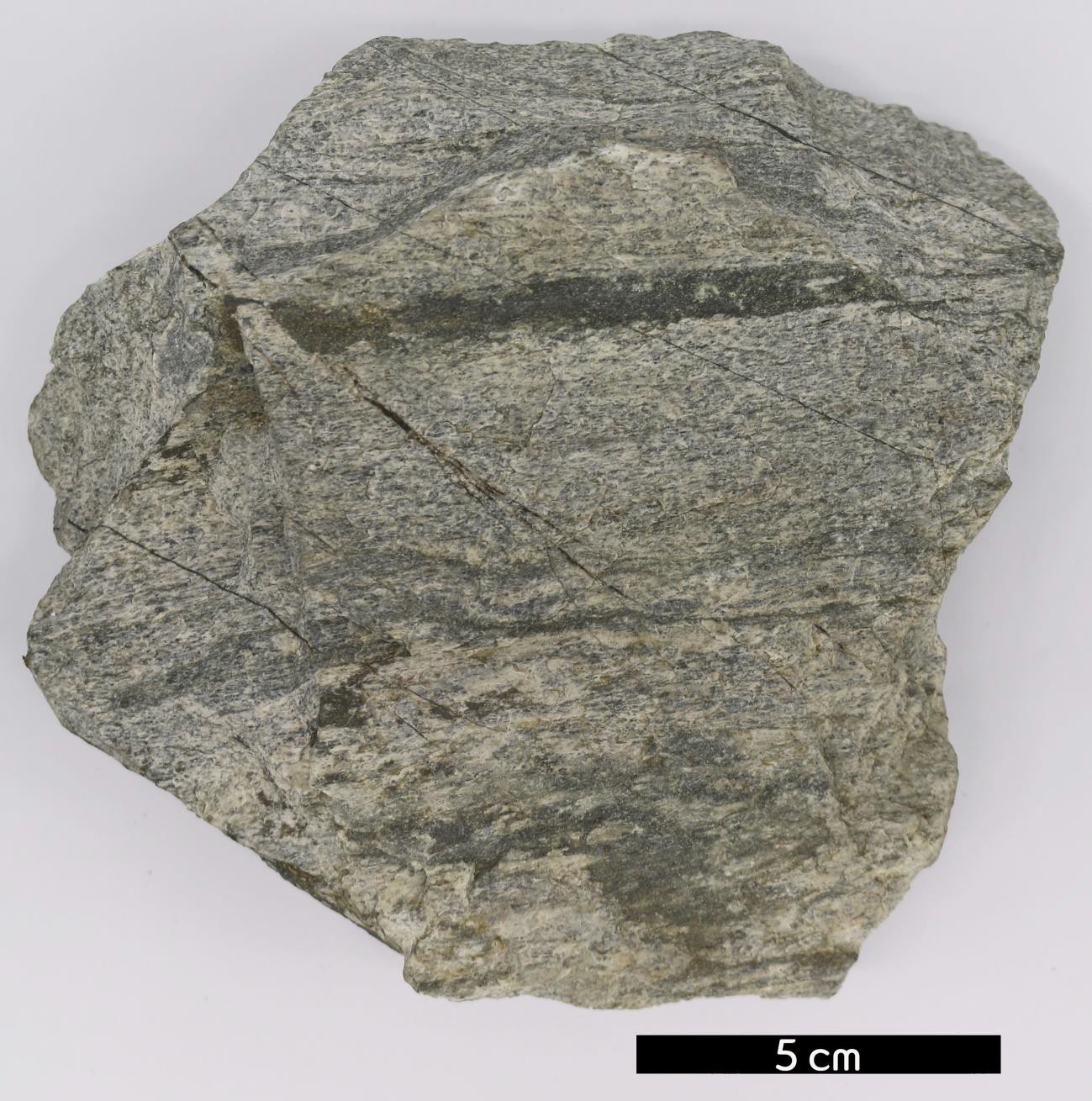 암석이름 : 압쇄암(Mylonite)주요광물 : 석영, 사장석, 흑운모보유기관 : 강원대학교 지질학과산지 : 산지 미상특징압쇄현상에 의해 이루어진 세립의 암편을 말한다.엽리와 신장 선구조가 발달해있다.기질의 함량이 10∼50%인 암석을 원압쇄암, 50∼90%인 암 석을 압쇄암, 90% 이상인 경우 초압쇄암이라고 한다.